Key Vocabulary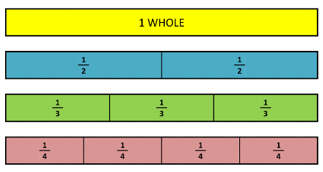 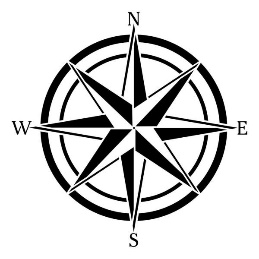 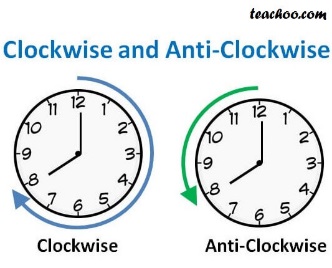 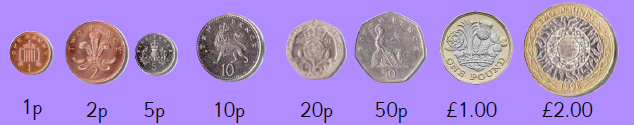 TermDefinitionExampleOdd numbersA whole number that cannot be divided by 2.1, 3, 5, 7, 9 …Even numbersA whole number that can divide by 2.2, 4, 6, 8 …MultipleA number in another number’s times table.Multiples of 9 are9, 18, 27, 36 …ArrayAn array is a set of numbers or objects placed in rows or columns.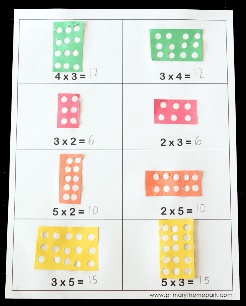 SymmetricalMade up of exactly similar parts facing each other.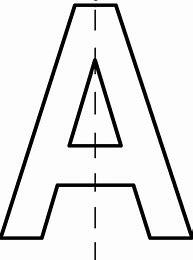 Measures ConversionsMeasures ConversionsLengthLength1 kilometre (km)1000 metres (m)1metre (m)100 centimetres (cm)CapacityCapacity1centimetre (cm)10 millimetres (mm)1Litre (L)100 0milliltres (ml)MassMass1 Kilogram (kg)1000 grams (g)MonthDaysJanuary31February28 (29 in a leap year)March31April30May31June30July31August31September30October31November30December311 year = 365 days = 52 weeks1 leap year = 366 daysFortnight = 2 weeks1 year = 365 days = 52 weeks1 leap year = 366 daysFortnight = 2 weeksTimeTimeTimeTime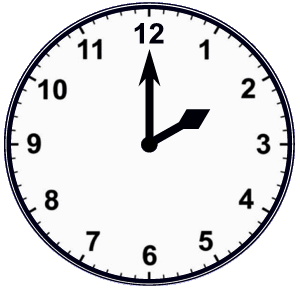 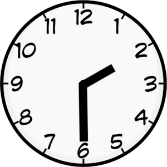 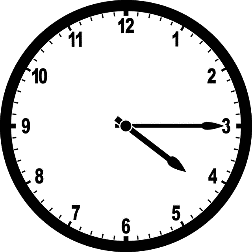 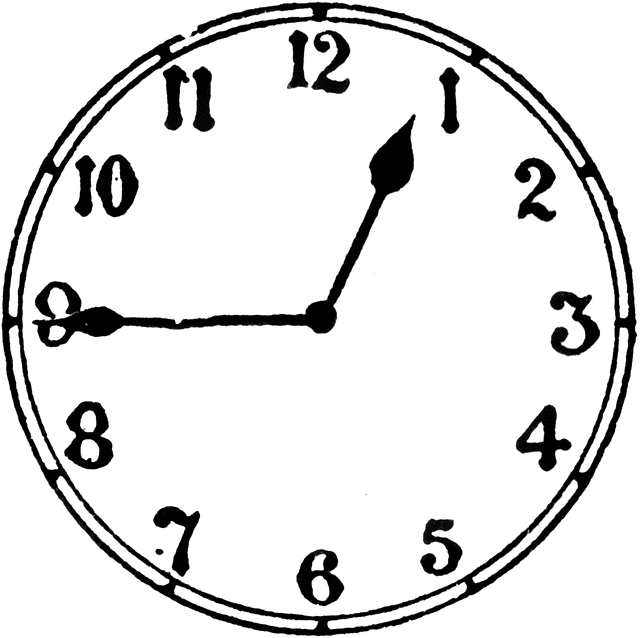 2 o’clockHalf past 2Quarter past 4Quarter to 13d shapes3d shapesFacesEdgesVerticesCuboid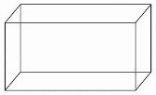 6128Sphere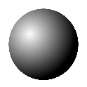 100Hemi-sphere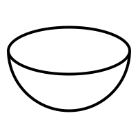 210Cylinder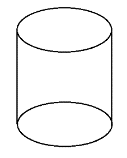 320Square-based Pyramid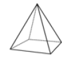 5852D shapes2D shapesShapeNumber of sidesPentagon5Hexagon6Heptagon7Octagon8